Lösungen von SW 36Tag 1: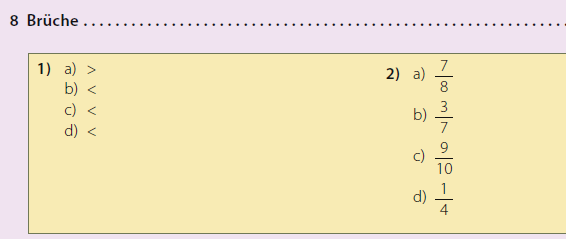 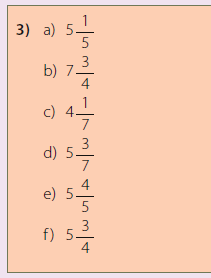 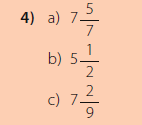 Ergebnisse für Fleißige: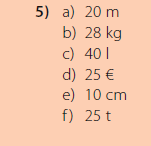 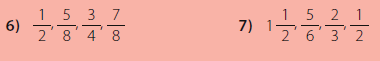 Tag 2: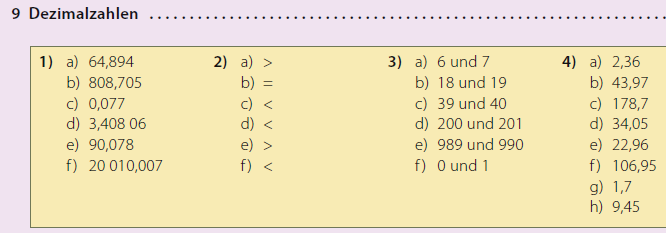 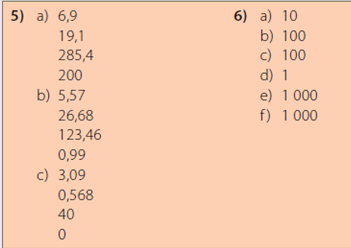 Tag 3: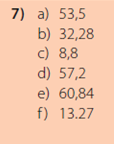 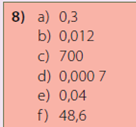 Tag 4:Zahlenstrahl: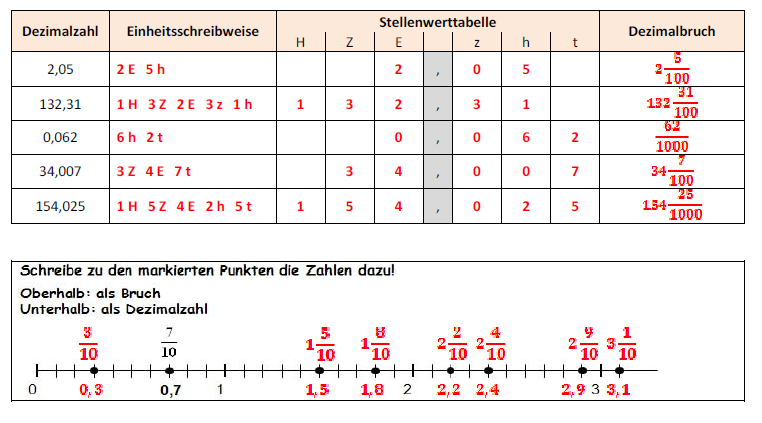 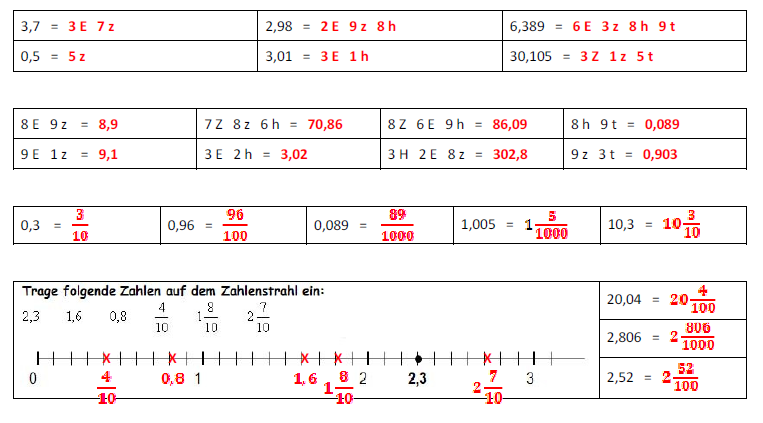 A = 0,1B = 0,3C = 0,4D = 0,7E = 1,0A = 0,41B = 0,44C = 0,46D = 0,48E = 0,5